How to set-up Expense Templates in SFS: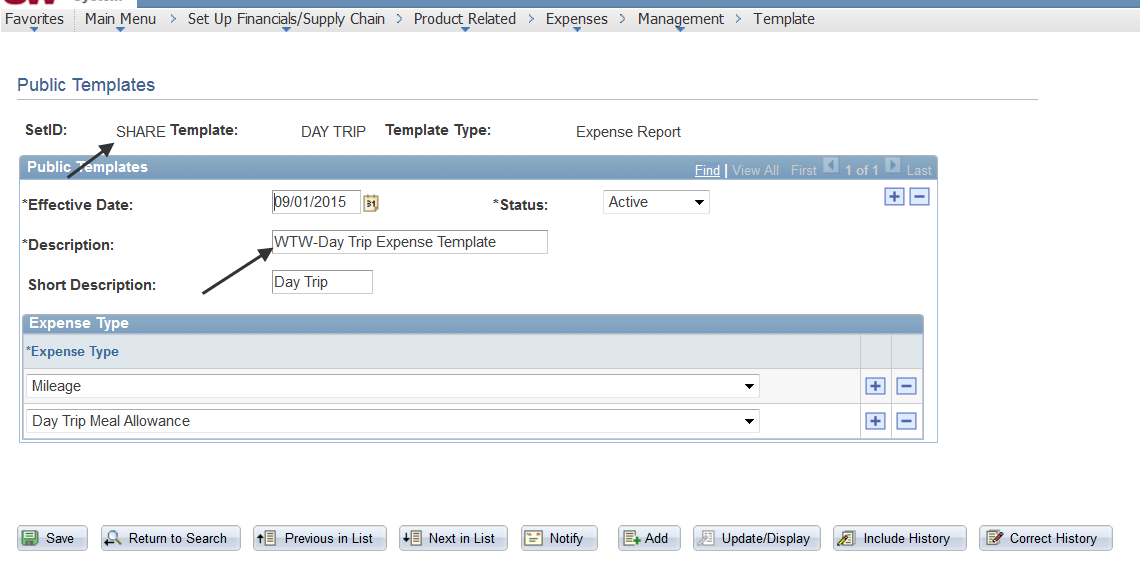 Create a template for a Travel Authorization: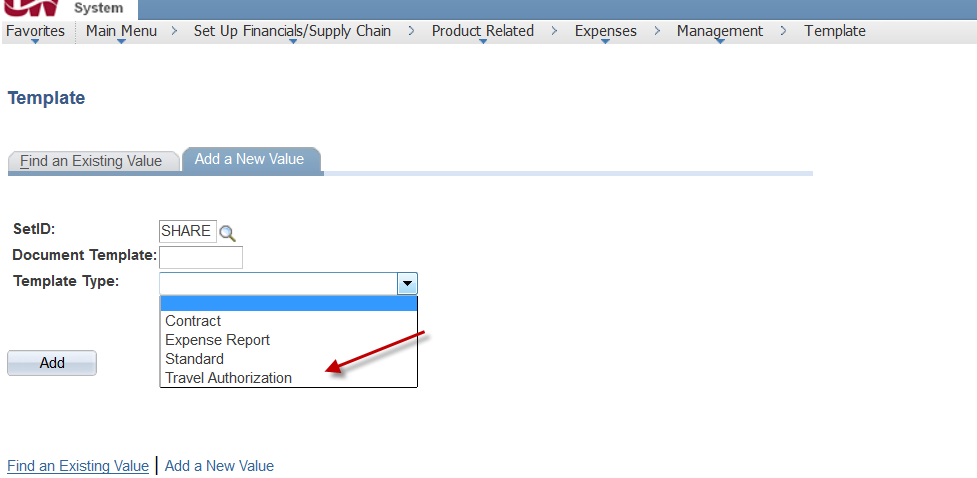 When you create a new Travel Authorization select A Template from the Quick Start and click Go: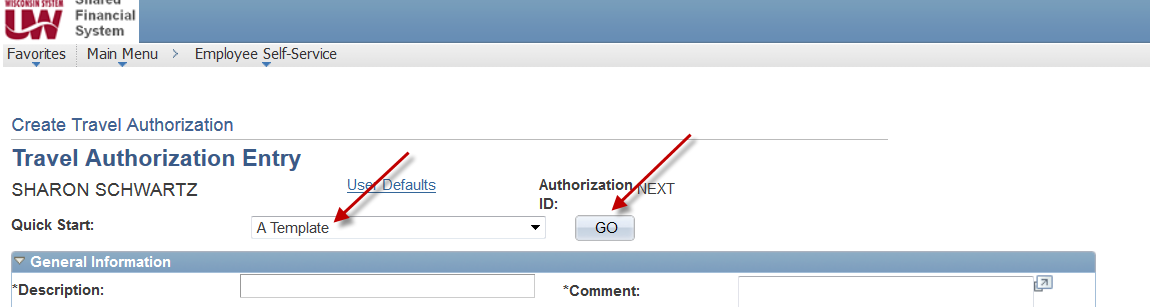 It brings up a list of available templates: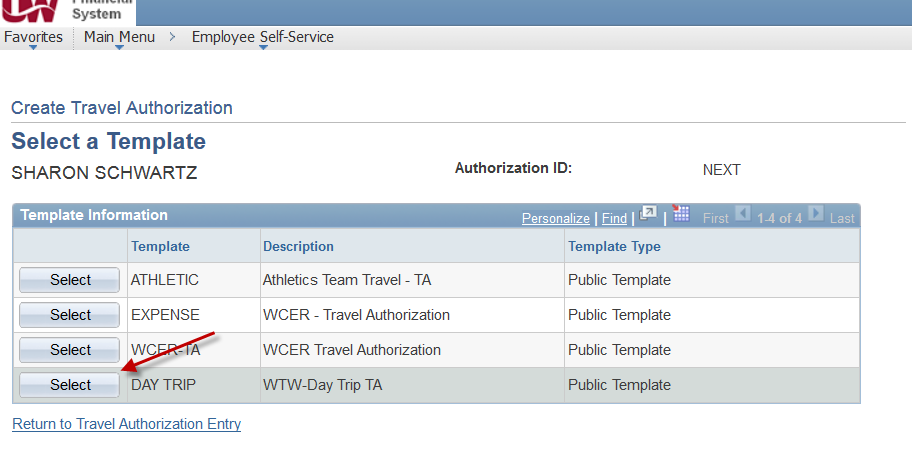 When you choose select a screen is displayed that you can decide which expense types you want to populate for which days on this TA.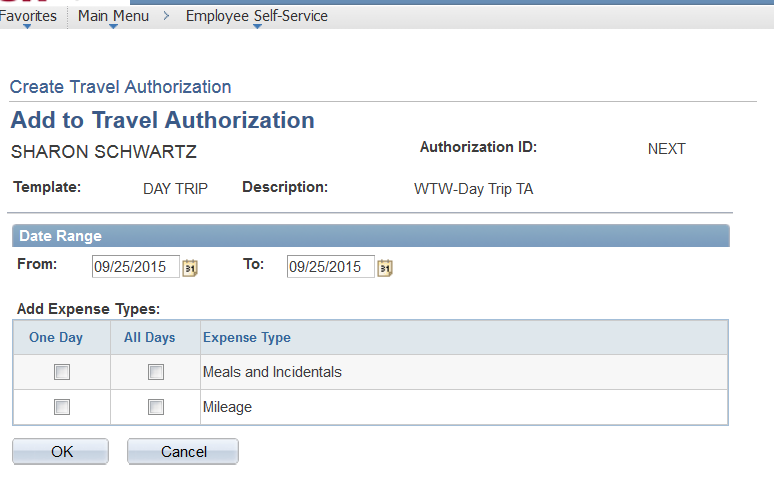 